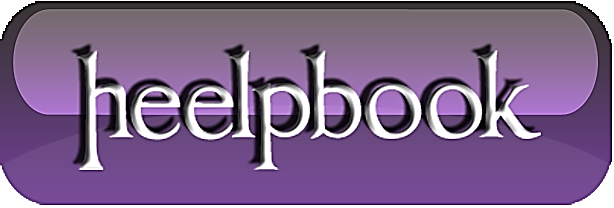 Microsoft Windows – Attrib (Command) “Not resetting system file”When we use attrib command to change read-only or hidden attributes of a system file, we get the error “Not resetting system file“.E:\>attrib test.txtA  S         E:\test.txtE:\>attrib +R test.txtNot resetting system file – E:\test.txtE:\>attrib +H test.txtNot resetting system file – E:\test.txtE:\>We can fix this problem by adding extra ‘+S‘ to the attrib command.E:\>attrib +R test.txtNot resetting system file – E:\test.txtE:\>attrib +R +S test.txtE:\>attrib test.txtA  S R       E:\test.txtE:\>